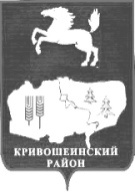 АДМИНИСТРАЦИЯ КРИВОШЕИНСКОГО РАЙОНА ПОСТАНОВЛЕНИЕ25.05.2020г.                                                                                                                            № 276с.КривошеиноТомской областиО внесении изменений в постановление Главы Кривошеинского района (Главы Администрации) от 27.08.2008 № 467 «О районной межведомственной комиссии по профилактике правонарушений»В связи с кадровыми изменениями            ПОСТАНОВЛЯЮ:1. Внести в приложение №1  к постановлению Главы Кривошеинского района (Главы Администрации) от 27.08.2008 № 467 «О районной межведомственной комиссии по профилактике правонарушений» (далее –постановление) следующие изменения:1) вывести из состава районной межведомственной комиссии по профилактике правонарушений: Китченко Людмилу Николаевну - ведущего специалиста - секретаря административной комиссии Кривошеинского района.2) ввести в состав районной межведомственной комиссии по профилактике правонарушений:Мельникову Светлану Викторовну - ведущего специалиста - секретаря административной комиссии Кривошеинского района.2. Настоящее постановление вступает в силу с даты его подписания.3.Опубликовать настоящее постановление в Сборнике нормативных актов Администрации Кривошеинского района и разместить на официальном сайте муниципального образования Кривошеинский район в сети «Интернет».4.Контроль за исполнением настоящего постановления возложить на управляющего делами Администрации Кривошеинского района.Глава Кривошеинского района                                                                             С.А. Тайлашев(Глава Администрации)С.В. МельниковаТел. 2-17-63Прокуратура, МБУК «Кривошеинская ЦМБ», МельниковойС.В., членам комиссии